Załącznik nr 2 do SIWZNr sprawy: 333.5.6.2018OŚWIADCZENIE WYKONAWCYDOTYCZĄCE SPEŁNIANIA WARUNKÓW UDZIAŁU W POSTĘPOWANIUI KRYTERIÓW SELEKCJI Nazwa Wykonawcy:  …..............................................................................................................................................................................................................................składane na podstawie art. 25a ust. 1 ustawy z dnia 29 stycznia 2004 r. Prawo zamówień publicznych (dalej jako: ustawa PZP), na potrzeby postępowania o udzielenie zamówienia publicznego pn.:Przebudowa drogi gminnej dojazdowej do gruntów rolnych oznaczonej numerami działek 768, 768 oraz 847/2 w miejscowości Siciny.Prowadzonego pod numerem sprawy: 333.5.6.2018 przez Gminę Niechlów, oświadczam, co następuje:INFORMACJA DOTYCZĄCA WYKONAWCY:Oświadczam, że spełniam warunki udziału w postępowaniu określone przez zamawiającego w Rozdziale III pkt. 3 SIWZ (wskazać dokument i właściwą jednostkę redakcyjną dokumentu, w której określono warunki udziału w postępowaniu).                                                                                             …………….……. (miejscowość), dnia ………….……. r.                                                                                                                          …………………………………………               (podpis)INFORMACJA W ZWIĄZKU Z POLEGANIEM NA ZASOBACH INNYCH PODMIOTÓW: Oświadczam, że w celu wykazania spełniania warunków udziału w postępowaniu, określonych przez zamawiającego w  Rozdziale III pkt. 3 SIWZ (wskazać dokument i właściwą jednostkę redakcyjną dokumentu, w której określono warunki udziału w postępowaniu), polegam na zasobach następującego/ych podmiotu/ów:………………………………………………………………………………………………………………………………… .…….……………………………………………………………………., w następującym zakresie: ………………………………………………………………………………………………..………………………………….(wskazać podmiot i określić odpowiedni zakres dla wskazanego podmiotu).                                                                                                                      …………….……. (miejscowość), dnia ………….……. r. 							                      …………………………………………                      (podpis)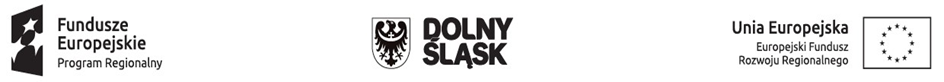 Projekt współfinansowany przez Unię Europejską ze środków Europejskiego Funduszu Rozwoju Regionalnego w ramach Regionalnego Programu Operacyjnego dla Województwa Dolnośląskiego na lata 2014-2020OŚWIADCZENIE DOTYCZĄCE PODANYCH INFORMACJI:Oświadczam, że wszystkie informacje podane w powyższych oświadczeniach są aktualne 
i zgodne z prawdą oraz zostały przedstawione z pełną świadomością konsekwencji wprowadzenia zamawiającego w błąd przy przedstawianiu informacji.                                                                                           …………….……. (miejscowość), dnia ………….……. r. 							                     …………………………………………                   (podpis)Projekt współfinansowany przez Unię Europejską ze środków Europejskiego Funduszu Rozwoju Regionalnego w ramach Regionalnego Programu Operacyjnego dla Województwa Dolnośląskiego na lata 2014-2020